     Verband Luzerner Schützen Veteranen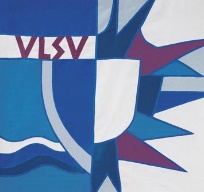 							Luthern, 02. April 2023							VV ………………………..							Frau/Herr…………………							Strasse							PLZ OrtEinladung zur Tagung der Vereinsvertreter, Regionenobmänner & Vorstand VLSVLiebe*r Schützenkamerad*inAls Novum in der Geschichte des VLSV wird mit allen Vereinsvertreterinnen und Vereins-vertreter, den Regionenobmänner und dem Vorstand eine Tagung durchgeführt.Dazu laden wir dich wie folgt ein:Datum/Zeit:		Montag 01. Mai 2023	19.00 – 21.30 UhrOrt:			Pfarreiheim Ruswil, Schwerzistrasse 8‚ 6017 RuswilTraktanden			1	Begrüssung			2.	Gruppenmeisterschaft Veteranen (GMV-VLSV)				a) Vorgeschichte / Entscheid des Vorstandes				b) Vorstellung Reglement, Anmeldeverfahren, Resultatübermittlung				    Simulation mit den Handys vor Ort				c) Diskussion				d) Weiteres Vorgehen/ Meldung Anzahl teilnehmende Gruppen			3.	ESV für Veteranen 2024 in Langenthal/Melchnau				a) Anmeldeverfahren				    Regionsweise Besprechung zur Erhebung von b) und c)				b) Abfrage Teilnahme (erste Erhebung zur Voranmeldung)				c) gewünschte Schiesstage (Regionen)				d) Reglement VLSV „Qualifikation für den Ständematch 2024“			4.	Vorstellung der neuen Software „Swiss Veteran“			5.	Todesfall Veteran/in: Regelung Fahneneinsatz			6.	Verschiedenes / Anregungen				Anschliessend wird Wurst und Brot (Waldfest) offeriert!Wir erachten die Teilnahme jedes Vereins als wichtig, ja notwendig. Bei Verhinderung des VV nimmt seine Stellvertreterin oder der Stellvertreter teil. Bei Vereinen die keinen Vertreter definiert haben wird die Einladung einem Verbandsmitglied zugestellt. Dieses nimmt an der Tagung teil oder organisiert die Anwesenheit eines Vertreters.Wir freuen uns auf eine interessante und informative Versammlung.Mit kameradschaftlichen GrüssenVorstand Verband Luzerner Schützen-VeteranenPräsident Josef Achermann     Verband Luzerner Schützen VeteranenErläuterungen zu den Traktanden:Gruppenmeisterschaft Veteranen	GMV-VLSVDie GM für Veteranen ist primär vorgesehen für Gewehrschützen. Bei Interesse sind auch Wettkämpfe im Pistolenbereich vorstellbar. Nach der Tagung sind die VV gebeten, dieses Wettkampfangebot seinen Mitgliedern zu unterbreiten und den Schützenmeistern eine Teilnahme oder Absage zu melden. Der Wettkampf wird nur bei einer Teilnahme ab 35 Gruppen gestartet.Eidgenössisches Schützenfest für Veteranen 2024Bis am 30. Juni 2023 sind die Voranmeldungen dem OK ESFV durch unsere Schützen-meister zu melden. Darum ist es wichtig, dass wir am 1. Mai die geschätzte Anzahl teilnehmenden Schützinnen und Schützen am ESFV pro Verein/Region gemeldet bekommen. Auch der gewünschte Schiesstag wird besprochen werden. Dazu wird Gelegenheit geboten, regionsweise die Punkte Trakt 3 b) und c) zu diskutieren. Allenfalls wird der RO schon vor der Tagung auf euch zukommen. Natürlich sind das erste Erhebungen. Mutationen wird es geben, sie sind unausweichlich.Schiesstage Eidgenössisches Schützenfest für Veteranen:Montag bis Samstag		19. August bis 24. August 2024Montag bis Freitag			26. August bis 30. August 2024Der Ständematch findet am	31. August stattAm Sonntag den 25. August wird nicht geschossen.